                «Левеня»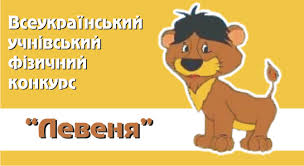 Навчальні рокиКількість учасниківРезультати участіРезультати участіРезультати участіНавчальні рокиКількість учасниківВідміннийДобрийУчасник2010-201149022272011-201257012452012-20134738362013-201451421262014-201548115322015-201641610252016-20174411825